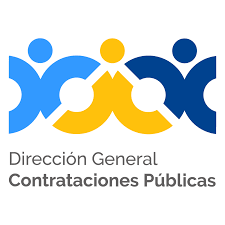 Enviar a comisiondeintegridad@dgcp.gob.doCOMENTARIOS Y/O SUGERENCIAS